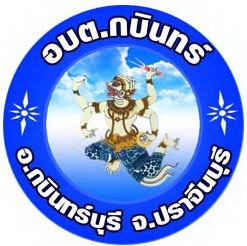 แผนปฏิบัติการป้องกันปราบปรามการทุจริตและประพฤติมิชอบประจำปีงบประมาณ 2559ขององค์การบริหารส่วนตำบลกบินทร์ 						องค์การบริหารส่วนตำบลกบินทร์อำเภอกบินทร์บุรี  จังหวัดปราจีนบุรีโทร. 0-3728-3971 โทรสาร 0-3728-3971 ต่อ 21คำนำ		การทุจริตเป็นปัญหาใหญ่ของสังคมไทยมาเป็นเวลานานและฉุดรั้งความเจริญก้าวหน้าการพัฒนาศักยภาพและขีดสามารถในการแข่งขันของประเทศ ซึ่งในปัจจุบันได้ทวีความรุนแรงขึ้นอย่างต่อเนื่อง ทำให้เกิดความเสียหายในวงกว้าง โดยส่งผลกระทบต่อระบบเศรษฐกิจ ระบบสังคม ระบบการเมือง การปกครองและการบริหารราชการเป็นอย่างมาก การแก้ปัญหาการทุจริตจึงเป็นสิ่งสำคัญที่หน่วยงานในภาครัฐซึ่งเป็นหน่วยงานหลักในการขับเคลื่อนประเทศไทยให้มีความเจริญก้าวหน้าสามารถแข่งขันกับต่างประเทศได้อย่างทัดเทียม ที่จะต้องประสานความร่วมมือทั้งภาคเอกชนและภาคประชาสังคมเพื่อร่วมกันพัฒนาปรับปรุงระบบ การบริหารจัดการ และการพัฒนาคนควบคู่ไปพร้อมกันๆ กัน โดยการปลุกฝังความซื่อสัตย์สุจริต รับผิดชอบ             มีวินัย ตลอดจนค่านิยมอื่นๆ ที่ถูกต้อง รวมทั้งเข้าใจวิถีดาเนินชีวิตที่สมควรและมีคุณค่า 		เพื่อให้การดำเนินการดังกล่าว บรรลุผลได้อย่างเป็นรูปธรรม องค์การบริหารส่วนตำบลกบินทร์ จึงได้จัดทำแผนปฏิบัติการป้องกันและปราบปราบการทุจริตมิชอบขององค์การบริหารส่วนตำบลกบินทร์ ประจำปีงบประมาณ พ.ศ. 2559 ขึ้น เพื่อขับเคลื่อนยุทธศาสตร์ชาติว่าด้วยการป้องกันและปราบปรามการทุจริตภาครัฐให้เกิดผลในทางปฏิบัติ และเพื่อขับเคลื่อนยุทธศาสตร์และกลยุทธ์ขององค์การบริหารส่วนตำบลกบินทร์ให้บรรลุเป้าหมายและผลสัมฤทธิ์ตามวิสัยทัศน์กำหนดไว้นายกฤษฎากรณ์    สุริยวงษ์นายกองค์การบริหารส่วนตำบลกบินทร์สารบัญ1ส่วนที่ 1แผนปฏิบัติการป้องกันปราบปรามการทุจริต และประพฤติมิชอบ ประจำปีงบประมาณ 25591. หลักการและเหตุผล 	ตามคำสั่งคณะรักษาความสงบแห่งชาติ ที่ 69/2557 เรื่องมาตรการป้องกันและแก้ไขปัญหาการทุจริตประพฤติมิชอบ ได้กำหนดให้ทุกส่วนราชการและหน่วยงานของรัฐ กำหนดมาตรการหรือแนวทางการป้องกันและแก้ไขปัญหาการทุจริตประพฤติมิชอบในส่วนราชการและหน่วยงานของรัฐ โดยมุ่งเน้นการสร้าง       ธรรมาภิบาลในการบริหารงาน และส่งเสริมการมีส่วนร่วมจากทุกภาคส่วนในการตรวจสอบ เฝ้าระวัง เพื่อสกัดกั้นมิให้เกิดการทุจริตประพฤติมิชอบได้ ประกอบกับนโยบายของ พลเอกประยุทธ์ จันทร์โอชา นายกรัฐมนตรี ได้แถลงนโยบายของรัฐบาลต่อสภานิติบัญญัติแห่งชาติ เมื่อวันที่ 12 กันยายน 2557 ก็ได้กำหนดให้มีการบริหารราชการแผนดินที่มีธรรมาภิบาลและการป้องกันปราบปรามการทุจริตและประพฤติมิชอบในภาครัฐ เป็นนโยบายสำคัญของรัฐบาล 	ดังนั้น เพื่อให้การขับเคลื่อนนโยบายของรัฐบาลและคณะรักษาความสงบแห่งชาติ ในการป้องกันและแก้ไขปัญหาการทุจริตประพฤติมิชอบ เป็นไปอย่างมีประสิทธิภาพ องค์การบริหารส่วนตำบลกบินทร์ จึงได้จัดทำแผนปฏิบัติการการป้องกันปราบปรามการทุจริตและประพฤติมิชอบ ประจำปีงบประมาณ พ.ศ. 2559 ขององค์การบริหารส่วนตำบลกบินทร์ และเพื่อให้ทุกหน่วยงานในองค์การบริหารส่วนตำบลกบินทร์ ใช้เป็นกรอบแนวทางในการดำเนินการป้องกันและปราบปรามการทุจริตขององค์การบริหารส่วนตำบลกบินทร์ ทั้งนี้ได้มุ่งเน้นให้การดำเนินการป้องกันและปราบปรามการทุจริตขององค์การบริหารส่วนตำบลกบินทร์ เป็นไปอย่างต่อเนื่อง สร้างระบบราชการที่มีความโปร่งใส จัดระบบการตรวจสอบและประเมินผลสัมฤทธิ์ตามมาตรฐานคุณธรรม จริยธรรม ความคุ้มค่า เปิดเผยข้อมูลข่าวสาร ปรับปรุงระบบการปฏิบัติงานให้เกิดความโปร่งใส มีประสิทธิภาพและสนับสนุนภาคประชาชนให้มีส่วนร่วม ในการรณรงค์ และปลูกจิตสำนึกค่านิยมของสังคมให้ประชาชนร่วมกันต่อต้านการทุจริตประพฤติมิชอบของเจ้าหน้าที่ของรัฐ ซึ่งเป็นเรื่อง ที่สอดคล้องกับพระราชกฤษฎีกาว่าด้วยหลักเกณฑ์และวิธีการบริหารกิจการบ้านเมือง ที่ดี พ.ศ. 254๖2. วิสัยทัศน์		“องค์การบริหารส่วนตำบลกบินทร์ ยึดหลักธรรมาภิบาลเป็นหลัก ประสาน ป้องกัน ปราบปรามการทุจริต และประพฤติมิชอบ บริหารจัดการโปร่งใส ใส่ใจความต้องการท้องถิ่น”3. พันธกิจ (Mission)	1. เสริมสร้างจิตสำนึกและค่านิยม ในการปฏิบัติหน้าที่ ให้กับเจ้าหน้าที่ขององค์การบริหารส่วนตำบลกบินทร์ ยึดหลักธรรมาภิบาล 	2. บูรณาการทุกภาคส่วนเพื่อเสริมสร้าง และพัฒนาเครือข่ายด้านการป้องกันและปราบปรามการทุจริตของ องค์การบริหารส่วนตำบลกบินทร์ 	3. ส่งเสริมบทบาทภาคประชาชนให้เข้ามามีส่วนร่วมในการป้องกันและปราบปรามการทุจริต 2	4. สร้างกลไกและพัฒนาระบบการตรวจสอบ ถ่วงดุลการใช้อำนาจของเจ้าหน้าที่ขององค์การบริหารส่วนตำบลกบินทร์ ให้มีความเข้มแข็งและมีประสิทธิภาพ 	5. ส่งเสริม สนับสนุนการจัดการองค์ความรู้ด้านการป้องกันและปราบปรามการทุจริตของ องค์การบริหารส่วนตำบลกบินทร์อย่างจริงจังและต่อเนื่อง4. กรอบการจัดทำแผนป้องกัน ปราบปรามการทุจริตและประพฤติมิชอบขององค์การบริหารส่วนตำบลกบินทร์มิติที่ 1 การสร้างสังคมที่ไม่ทนต่อการทุจริต	1.1 การสร้างจิตสำนึกและความตะหนักแก่บุคลากรทั้งข้าราชการการเมือง ฝ่ายบริหาร ข้าราชการการเมืองฝ่ายสภาท้องถิ่น และฝ่ายประจำขององค์กรปกครองส่วนท้องถิ่น		1.1.1 สร้างจิตสำนึกและความตระหนักในการปฏิบัติราชการตามอำนาจหน้าที่ให้บังเกิดประโยชน์สุขแก่ประชาชนในท้องถิ่น		1.1.2 สร้างจิตสำนึกและความตระหนักในการประพฤติตามประมวลจริยธรรม		1.1.3 สร้างจิตสำนึกและความตระหนักที่จะไม่กระทำการอันเป็นการขัดกันแห่งผลประโยชน์หรือการมีผลประโยชน์ทับซ้อน	1.2 การสร้างจิตสำนึกและความตระหนักแก่ประชาชนทุกภาคส่วนในท้องถิ่น		1.2.1 สร้างจิตสำนึกและความตระหนักในการต่อต้านการทุจริต		1.2.2 สร้างจิตสำนึกและความตระหนักในการรักษาประโยชน์สาธารณะ		1.2.3 สร้างจิตสำนึกและความตระหนักในการปฏิบัติตนตามหลักเศรษฐกิจพอเพียง	1.3 การสร้างจิตสำนึกและความตระหนักแก่เด็กและเยาวชน		1.3.1 สร้างจิตสำนึกและความตระหนักในความซื่อสัตย์สุจริต		1.3.2 สร้างจิตสำนึกและความตระหนักในการต่อต้านการทุจริต		1.3.3 สร้างจิตสำนึกและความตระหนักให้มีจิตสาธารณะมิติที่ 2 การบริหารราชการเพื่อป้องกันการทุจริต	2.1 แสดงเจตจำนงทางการเมืองในการต่อต้านการทุจริตของผู้บริหาร	2.2 มาตรการสร้างความโปร่งใสในการปฏิบัติราชการ		2.2.1 สร้างความโปร่งใสในการบริหารงานบุคคลให้เป็นไปตามหลักคุณธรรม ทั้งในเรื่องการบรรจุแต่งตั้ง โยกย้าย โอน เลื่อนตำแหน่ง/เงินเดือน และการมอบหมายงาน		2.2.2 สร้างความโปร่งใสในการบริหารการเงิน งบประมาณ การจัดหาพัสดุ การใช้ประโยชน์ในทรัพย์สินของทางราชการ โดยยึดถือและปฏิบัติให้เป็นไปตามกฎหมาย ระเบียบ กฎเกณฑ์ที่เกี่ยวข้องอย่างเคร่งครัด		2.2.3 สร้างความโปร่งใสในการให้บริการสาธารณะ/บริการประชาชน เพื่อให้เกิดความพึงพอใจแก่ประชาชนโดยทักเทียมกันและโดยไม่เลือกปฎิบัติ3	2.3 มาตรการการใช้ดุลยพินิจและใช้อำนาจหน้าที่ให้เป็นไปตามหลักการบริหารกิจการบ้านเมืองที่ดี		2.3.1 มีการจัดทำแผนภูมิขั้นตอนและระยะเวลาการดำเนินการเกี่ยวกับการบริการประชาชนรายละเอียดที่เกี่ยวข้องในแต่ละขั้นตอน เปิดเผย ณ ที่ทำการและในระบบเครือข่ายสารสนเทศขององค์กรปกครองส่วนท้องถิ่น		2.3.2 มีการกระจายอำนาจการตัดสินใจเกี่ยวกับการสั่ง อนุญาต อนุมัติ ปฏิบัติราชการแทนหรือการดำเนินการอื่นใดของผู้มีอำนาจในองค์กรปกครองส่วนท้องถิ่น	2.4 การเชิดชูเกียรติแก่หน่วยงาน/บุคคลในการดำเนินกิจการ การประพฤติปฏิบัติตนให้เป็นที่ประจักษ์		2.4.1 ยกย่องเชิดชูเกียรติที่มีความซื่อสัตย์ สุจริต มีคุณธรรม จริยธรรม		2.4.2 ยกย่องเชิดชูเกียรติที่ให้ความช่วยเหลือกิจการสาธารณะของท้องถิ่น		2.4.3 ยกย่องเชิดชูเกียรติที่ดำรงตนตามหลักเศรษฐกิจพอเพียง	2.5 มาตรการจัดการในกรณีได้ทราบ หรือรับแจ้ง หรือตรวจสอบพบการทุจริต		2.5.1 ดำเนินการให้มีข้อตกลงระหว่างบุคลากรในองค์กรได้ปฏิบัติหน้าที่ราชการด้วยความซื่อสัตย์ สุจริต มีคุณธรรม จริยธรรม และการบริหารราชการกิจการบ้านเมืองที่ดี		2.5.2 มีการให้ความร่วมมือกับหน่วยงานราชการ จังหวัด อำเภอที่ได้ดำเนินการตามอำนาจหน้าที่เพื่อการตรวจสอบ ควบคุม ดูแลการปฏิบัติราชการขององค์กรปกครองส่วนท้องถิ่น		2.5.3 ดำเนินการให้มีเจ้าหน้าที่ที่รับผิดชอบดำเนินการให้เป็นไปตามกฎหมายกรณีมีเรื่องร้องเรียนกล่าวหาบุคลากรในองค์กรปกครองส่วนท้องถิ่นที่ปฏิบัติราชการตามอำนาจหน้าที่โดยมิชอบมิติที่ 3 การส่งเสริมบทบาทและการมีส่วนร่วมของภาคประชาชน	3.1 จัดให้มีและเผยแพร่ข้อมูลข่าวสารในช่องทางที่เป็นการอำนวยความสะดวกแก่ประชาชนได้มีส่วนร่วมตรวจสอบการปฏิบัติราชการตามอำนาจหน้าที่ขององค์กรปกครองส่วนท้องถิ่นได้ทุกขั้นตอน		3.1.1 จัดให้มีศูนย์ข้อมูลข่าวสารตามกฎหมายว่าด้วยข้อมูลข่าวสารของทางราชการ		3.1.2 มีการเผยแพร่ข้อมูลข่าวสารเกี่ยวกับการบริหารงานบุคคล การบริหารงบประมาณ การเงิน การจัดหาพัสดุ การคำนวณราคากลาง รายงานผลการปฏิบัติงาน เป็นไปตามหลักเกณฑ์ วิธีการที่กฎหมาย ระเบียบ กฎข้อบังคับ ที่กำหนดให้องค์กรปกครองส่วนท้องถิ่นต้องเผยแพร่ให้ประชาชนทราบและตรวจสอบได้		3.1.3 มีการปิดประกาศ เผยแพร่ข้อมูลข่าวสารเกี่ยวกับการปฏิบัติราชการที่เป็นประโยชน์กับการมีส่วนร่วมตรวจสอบของประชาชน	3.2 การรับฟังความคิดเห็น การรับและตอบสนองเรื่องร้องเรียน/ร้องทุกข์ของประชาชน		3.2.1 มีกระบวนการรับฟังความคิดเห็นของประชาชน ในการดำเนินกิจการตามอำนาจหน้าที่ขององค์กรปกครองส่วนท้องถิ่น โดยเฉพาะการดำเนินกิจการที่จะมีผลกระทบต่อความเป็นอยู่ และสุขอนามัยของประชาชนในท้องถิ่น		3.2.2 มีช่องทางให้ประชาชนในท้องถิ่นสามารถร้องเรียน/ร้องทุกข์ได้โดยสะดวก		3.2.3 มีรายงานหรือแจ้งเป็นลายลักษณ์อักษรให้ประชาชนผู้ร้องเรียน/ร้องทุกข์ได้ทราบถึงการได้รับเรื่อง ระยะเวลา และผลการดำเนินการเกี่ยวกับเรื่องร้องเรียน/ร้องทุกข์4	3.3 การส่งเสริมให้ประชาชนมีส่วนร่วมบริหารกิจการขององค์กรปกครองส่วนท้องถิ่น		3.3.1 ดำเนินการให้ประชาชนมีส่วนร่วมในการจัดทำแผนพัฒนา การจัดทำงบประมาณ		3.3.2 ดำเนินการให้ประชาชนมีส่วนร่วมในการจัดหาพัสดุ		3.3.3 ดำเนินการให้ประชาชนมีส่วนร่วมตรวจสอบ และประเมินผลการปฏิบัติงานมิติที่ 4 การเสริมสร้างและปรับปรุงกลไกในการตรวจสอบการปฏิบัติราชการขององค์กรปกครองส่วนท้องถิ่น	4.1 มีการจัดวางระบบและรายงานการควบคุมภายใน ตามที่คณะกรรมการตรวจเงินแผ่นดินกำหนด		4.1.1 มีการจัดทำและรายงานการจัดทำระบบควบคุมภายในให้ผู้กำกับดูแล		4.1.2 มีการติดตามประเมินระบบควบคุมภายใน โดยดำเนินการให้มีการจัดทำแผนการปรับปรุงหรือบริหารความเสี่ยง และรายงานผลการติดตามการปฏิบัติตามแผนการปรับปรุงควบคุมภายในให้ผู้กำกับดูแล	4.2 การสนับสนุนให้ภาคประชาชนมีส่วนร่วมตรวจสอบการปฏิบัติ หรือการบริหารราชการตามช่องทางที่สามารถดำเนินการได้		4.2.1 ส่งเสริมให้ประชาชนมีส่วนร่วมตรวจสอบ กำกับ ดูแลการบริหารงานบุคคลเกี่ยวกับการบรรจุ แต่งตั้ง โอน ย้ายข้าราชการ พนักงาน ลูกจ้าง		4.2.2 ส่งเสริมให้ประชาชนมีส่วนร่วมตรวจสอบ กำกับ ดูแลการบริหารงบประมาณการรับ-จ่ายเงิน การหาประโยชน์จากทรัพย์สินของทางราชการ		4.2.3 ส่งเสริมให้ประชาชนมีส่วนร่วมตรวจสอบ กำกับ ดูแลการจัดหาพัสดุ	4.3 การส่งเสริมบทบาทการตรวจสอบของสภาท้องถิ่น		4.3.1 ส่งเสริมและพัฒนาศักยภาพสมาชิกสภาท้องถิ่นให้มีความรู้ ความเข้าใจในการปฏิบัติหน้าที่ให้เป็นไปตามกฎหมาย ระเบียบที่เกี่ยวข้องได้กำหนดไว้		4.3.2 ส่งเสริมสมาชิกสภาท้องถิ่นให้มีบทบาทในการตรวจสอบการปฏิบัติงานของฝ่ายบริหารตามกระบวนการ และวิธีการที่กฎหมาย ระเบียบที่เกี่ยวข้องได้กำหนดไว้ โดยไม่ฝักใฝ่ฝ่ายใด	4.4 เสริมพลังการมีส่วนร่วมของชุมชน (Community) และบูรณาการทุกภาคส่วนเพื่อต่อต้านการทุจริต		4.4.1 ส่งเสริมให้มีการดำเนินการเฝ้าระวังการทุจริต		4.4.2 บูรณาการทุกภาคส่วนเพื่อต่อต้านการทุจริต5ส่วนที่ 2แผนปฏิบัติการป้องกันปราบปรามการทุจริต และประพฤติมิชอบ ประจำปีงบประมาณ 2559มิติที่ 1. การสร้างสังคมที่ไม่ทนต่อการทุจริตภารกิจ 1.1 การสร้างจิตสำนึกและความตระหนักแก่บุคลากรทั้งข้าราชการ การเมืองฝ่ายบริหาร ข้าราชการการเมือง ฝ่ายสภาท้องถิ่น และฝ่ายประจำขององค์กรปกครองส่วนท้องถิ่นมิติที่ 1. การสร้างสังคมที่ไม่ทนต่อการทุจริตภารกิจ 1.2 การสร้างจิตสำนึกและความตระหนักแก่ประชาชนทุกภาคส่วนในท้องถิ่น7มิติที่ 1. การสร้างสังคมที่ไม่ทนต่อการทุจริตภารกิจ 1.3 การสร้างจิตสำนึกและความตระหนักแก่เด็กและเยาวชนมิติที่ 2. การบริหารราชการเพื่อป้องกันการทุจริตภารกิจ 2.1 แสดงเจตจำนงทางการเมืองในการต่อต้านการทุจริตของผู้บริหารมิติที่ 2. การบริหารราชการเพื่อป้องกันการทุจริตภารกิจ 2.2 มาตรการสร้างความโปร่งใสในการปฏิบัติราชการ9มิติที่ 2. การบริหารราชการเพื่อป้องกันการทุจริตภารกิจ 2.3 มาตรการการใช้ดุลยพินิจและใช้อำนาจหน้าที่ให้เป็นไปตามหลักการบริหารกิจการบ้านเมืองที่ดี10มิติที่ 2. การบริหารราชการเพื่อป้องกันการทุจริตภารกิจ 2.4 การเชิดชูเกียรติแก่หน่วยงาน/บุคคลในการดำเนินกิจการการประพฤติปฏิบัติตนให้เป็นที่ประจักษ์มิติที่ 2. การบริหารราชการเพื่อป้องกันการทุจริตภารกิจ 2.5 มาตรการจัดการในกรณีได้ทราบ หรือรับแจ้ง หรือตรวจสอบพบการทุจริตมิติที่ 3. การส่งเสริมบทบาทและการมีส่วนร่วมของภาคประชาชนภารกิจ 3.1 จัดให้มีและเผยแพร่ข้อมูลข่าวสารในช่องทางที่เป็นการอำนวยความสะดวกแก่ประชาชนได้มีส่วนร่วมตรวจสอบการปฏิบัติราชการตามอำนาจหน้าที่ขององค์กรปกครองส่วนท้องถิ่นได้ทุกขั้นตอนมิติที่ 3. การส่งเสริมบทบาทและการมีส่วนร่วมของภาคประชาชนภารกิจ 3.2 การรับฟังความคิดเห็น การรับและตอบสนองเรื่องร้องเรียน/ร้องทุกข์ของประชาชน13มิติที่ 3. การส่งเสริมบทบาทและการมีส่วนร่วมของภาคประชาชนภารกิจ 3.3 การส่งเสริมให้ประชาชนมีส่วนร่วมบริหารกิจการขององค์กรปกครองส่วนท้องถิ่น14มิติที่ 4. การเสริมสร้างและปรับปรุงกลไกในการตรวจสอบการปฏิบัติราชการขององค์กรปกครองส่วนท้องถิ่นภารกิจ 4.1 มีการจัดวางระบบและรายงานการควบคุมภายในตามที่คณะกรรมการตรวจเงินแผ่นดินกำหนดมิติที่ 4. การเสริมสร้างและปรับปรุงกลไกในการตรวจสอบการปฏิบัติราชการขององค์กรปกครองส่วนท้องถิ่นภารกิจ 4.2 การสนับสนุนให้ภาคประชาชนมีส่วนร่วมตรวจสอบการปฏิบัติ หรือการบริหารราชการตามช่องทางที่สามารถดำเนินการได้มิติที่ 4. การเสริมสร้างและปรับปรุงกลไกในการตรวจสอบการปฏิบัติราชการขององค์กรปกครองส่วนท้องถิ่นภารกิจ 4.3 การส่งเสริมบทบาทการตรวจสอบของสภาท้องถิ่น16มิติที่ 4. การเสริมสร้างและปรับปรุงกลไกในการตรวจสอบการปฏิบัติราชการขององค์กรปกครองส่วนท้องถิ่นภารกิจ 4.4 เสริมพลังการมีส่วนร่วมของชุมชน (Community) และบูรณาการทุกภาคส่วนเพื่อต่อต้านการทุจริตเรื่องหน้าส่วนที่ 1 บทนำ1-หลักการและเหตุผล1-วิสัยทัศน์1-พันธกิจ1-กรอบการจัดทำแผนป้องกัน ปราบปรามการทุจริตและประพฤติมิชอบของ อบต.กบินทร์2ส่วนที่ 2 ตารางแผนปฏิบัติการ แผนปฏิบัติการป้องกันการทุจริต ประจำปีงบประมาณ พ.ศ.25595ลำดับที่โครงการ/กิจกรรม/มาตรการรายละเอียดโครงการ/กิจกรรมงบประมาณสถานที่ดำเนินการหน่วยดำเนินการพ.ศ.2558พ.ศ.2558พ.ศ.2558พ.ศ.2559พ.ศ.2559พ.ศ.2559พ.ศ.2559พ.ศ.2559พ.ศ.2559พ.ศ.2559พ.ศ.2559พ.ศ.2559ลำดับที่โครงการ/กิจกรรม/มาตรการรายละเอียดโครงการ/กิจกรรมงบประมาณสถานที่ดำเนินการหน่วยดำเนินการต.ค.พ.ย.ธ.ค.ม.ค.ก.พ.มี.ค.เม.ย.พ.ค.มิ.ย.ก.ค.ส.ค.ก.ย.1โครงการบริหารงานตามหลักธรรมาภิบาลจัดอบรมให้แก่ผู้บริหารท้องถิ่น สมาชิกสภาท้องถิ่น พนักงานส่วนตำบลและพนักงานจ้าง100,000อบต.กบินทร์อบต.กบินทร์√√√√2โครงการส่งเสริมคุณธรรมและจริยธรรมในการป้องกันการทุจริตจัดปฏิบัติธรรมให้แก่ผู้บริหารท้องถิ่น สมาชิกสภาท้องถิ่น พนักงานส่วนตำบลและพนักงานจ้าง50,000อบต.กบินทร์อบต.กบินทร์√√√√3โครงการฝึกอบรมคุณธรรม จริยธรรม แก่ผู้บริหาร สมาชิกสภา และพนักงานของ อบต.กบินทร์จัดอบรมให้แก่ผู้บริหารท้องถิ่น สมาชิกสภาท้องถิ่น พนักงานส่วนตำบลและพนักงานจ้าง100,000อบต.กบินทร์อบต.กบินทร์√√√√4มาตรการ “ส่งเสริมการปฏิบัติงานตามประมวลจริยธรรมของ อบต.กบินทร์”เผยแพร่ประมวลจริยธรรมของ อบต.กบินทร์ให้แก่ผู้บริหารท้องถิ่น สมาชิกสภาท้องถิ่น พนักงานส่วนตำบลและพนักงานจ้าง10,000อบต.กบินทร์อบต.กบินทร์√√√5มาตรการ “เสริมสร้างองค์ความรู้ด้านการต่อต้านการทุจริต”เผยแพร่กฎหมาย ป.ป.ช. สื่อต่างๆ ให้แก่ผู้บริหารท้องถิ่น สมาชิกสภาท้องถิ่น พนักงานส่วนตำบลและพนักงานจ้าง10,000อบต.กบินทร์อบต.กบินทร์√√√√7โครงการเสริมสร้างความซื่อสัตย์ สุจริต และปลูกฝังทัศนคติ วัฒนธรรมที่ดีในการต่อต้านการทุจริตจัดอบรมให้แก่ผู้บริหารท้องถิ่น สมาชิกสภาท้องถิ่น พนักงานส่วนตำบลและพนักงานจ้าง20,000อบต.กบินทร์อบต.กบินทร์√√√√8กิจกรรมให้ความรู้ เรื่อง ผลประโยชน์ทับซ้อนให้กับบุคลากรของ อบต.กบินทร์จัดประชุมประจำเดือน และให้ความรู้เรื่องผลประโยชน์ทับซ้อน10,000อบต.กบินทร์อบต.กบินทร์√√√√9มาตรการ “จัดทำคู่มือการป้องกันผลประโยชน์ทับซ้อน”จัดทำคู่มือผลประโยชน์ทับซ้อน10,000อบต.กบินทร์อบต.กบินทร์√√√ลำดับที่โครงการ/กิจกรรม/มาตรการรายละเอียดโครงการ/กิจกรรมงบประมาณสถานที่ดำเนินการหน่วยดำเนินการพ.ศ.2558พ.ศ.2558พ.ศ.2558พ.ศ.2559พ.ศ.2559พ.ศ.2559พ.ศ.2559พ.ศ.2559พ.ศ.2559พ.ศ.2559พ.ศ.2559พ.ศ.2559ลำดับที่โครงการ/กิจกรรม/มาตรการรายละเอียดโครงการ/กิจกรรมงบประมาณสถานที่ดำเนินการหน่วยดำเนินการต.ค.พ.ย.ธ.ค.ม.ค.ก.พ.มี.ค.เม.ย.พ.ค.มิ.ย.ก.ค.ส.ค.ก.ย.1กิจกรรมปลูกต้นไม้เพื่อเพิ่มพื้นที่สีเขียว ลดภาวะโลกร้อน ในเขตพื้นที่ของ อบต.กบินทร์ปลูกต้นไม้เพื่อเพิ่มพื้นที่สีเขียว ลดภาวะโลกร้อน ในเขตพื้นที่ของ อบต.กบินทร์10,000อบต.กบินทร์อบต.กบินทร์√√√2โครงการสร้างอาชีพ สร้างรายได้ ตามแนวทางเศรษฐกิจพอเพียงจัดอบรมให้ความเกี่ยวกับการเพาะเห็ดให้กับผู้ร่วมโครงการ50,000อบต.กบินทร์อบต.กบินทร์√√√ลำดับที่โครงการ/กิจกรรม/มาตรการรายละเอียดโครงการ/กิจกรรมงบประมาณสถานที่ดำเนินการหน่วยดำเนินการพ.ศ.2558พ.ศ.2558พ.ศ.2558พ.ศ.2559พ.ศ.2559พ.ศ.2559พ.ศ.2559พ.ศ.2559พ.ศ.2559พ.ศ.2559พ.ศ.2559พ.ศ.2559ลำดับที่โครงการ/กิจกรรม/มาตรการรายละเอียดโครงการ/กิจกรรมงบประมาณสถานที่ดำเนินการหน่วยดำเนินการต.ค.พ.ย.ธ.ค.ม.ค.ก.พ.มี.ค.เม.ย.พ.ค.มิ.ย.ก.ค.ส.ค.ก.ย.1โครงการคุณธรรมสานสายใยครอบครัวจัดประชุมผู้ปกครองนักเรียนระดับชั้น ป.620,000อบต.กบินทร์อบต.กบินทร์√√√√√2โครงการอบรมคุณธรรมจริยธรรมเด็กเยาวชนจัดอบรมเด็ก เยาวชนตำบลกบินทร์20,000อบต.กบินทร์อบต.กบินทร์√√√√ลำดับที่โครงการ/กิจกรรม/มาตรการรายละเอียดโครงการ/กิจกรรมงบประมาณสถานที่ดำเนินการหน่วยดำเนินการพ.ศ.2558พ.ศ.2558พ.ศ.2558พ.ศ.2559พ.ศ.2559พ.ศ.2559พ.ศ.2559พ.ศ.2559พ.ศ.2559พ.ศ.2559พ.ศ.2559พ.ศ.2559ลำดับที่โครงการ/กิจกรรม/มาตรการรายละเอียดโครงการ/กิจกรรมงบประมาณสถานที่ดำเนินการหน่วยดำเนินการต.ค.พ.ย.ธ.ค.ม.ค.ก.พ.มี.ค.เม.ย.พ.ค.มิ.ย.ก.ค.ส.ค.ก.ย.1กิจกรรมประกาศเจตจำนงต่อต้านการทุจริตของผู้บริหารองค์กรปกครองส่วนท้องถิ่นประกาศเจตจำนงต่อต้านการทุจริตของผู้บริหารองค์กรปกครองส่วนท้องถิ่น-อบต.กบินทร์อบต.กบินทร์√√√ลำดับที่โครงการ/กิจกรรม/มาตรการรายละเอียดโครงการ/กิจกรรมงบประมาณสถานที่ดำเนินการหน่วยดำเนินการพ.ศ.2558พ.ศ.2558พ.ศ.2558พ.ศ.2559พ.ศ.2559พ.ศ.2559พ.ศ.2559พ.ศ.2559พ.ศ.2559พ.ศ.2559พ.ศ.2559พ.ศ.2559ลำดับที่โครงการ/กิจกรรม/มาตรการรายละเอียดโครงการ/กิจกรรมงบประมาณสถานที่ดำเนินการหน่วยดำเนินการต.ค.พ.ย.ธ.ค.ม.ค.ก.พ.มี.ค.เม.ย.พ.ค.มิ.ย.ก.ค.ส.ค.ก.ย.1มาตรการการสร้างความโปร่งใสในการบริหารงานบุคคล จัดทำมาตรการด้านการบริหารบุคคล 1 มาตรการ-อบต.กบินทร์อบต.กบินทร์√√√√√√√√√√√√2มาตรการออกคำสั่งมอบหมายของนายกองค์กรปกครองส่วนท้องถิ่น ปลัดองค์กรปกครองส่วนท้องถิ่น และหัวหน้าส่วนราชการมาตรการออกคำสั่งมอบหมายของนายกองค์กรปกครองส่วนท้องถิ่น ปลัดองค์กรปกครองส่วนท้องถิ่น และหัวหน้าส่วนราชการ-อบต.กบินทร์อบต.กบินทร์√√√√√√√√√√√√3กิจกรรม “สร้างความโปร่งใสในการพิจารณาเลื่อนขั้นเงินเดือน”เพื่อให้การบริหารงานบุคคลด้านการเลื่อนขั้นเงินเดือนมีความโปร่งใส เป็นธรรมและสามารถตรวจสอบได้-อบต.กบินทร์อบต.กบินทร์√√√√√√√√√√√√4กิจกรรม “ควบคุมการเบิกจ่ายเงินตามข้อบัญญัติงบประมาณรายจ่ายประจำปี”จัดทำทะเบียนคุมเงินรายจ่ายตามงบประมาณแยกหมวดรายจ่าย แผนงาน ประเภทรายจ่าย-อบต.กบินทร์อบต.กบินทร์√√√√√√√√√√√√5กิจกรรม “การพัฒนาแผนและกระบวนการจัดหาพัสดุ”จัดเก็บข้อมูลในการจัดซื้อจัดจ้าง-อบต.กบินทร์อบต.กบินทร์√√√√√√√√√√√√6กิจกรรม “สร้างความโปร่งใสในการใช้จ่ายเงินงบประมาณ”จัดทำคู่มือการปฏิบัติงานในการตรวจสอบบุคลากรในหน่วยงาน--อบต.กบินทร์อบต.กบินทร์√√√√√√√√√√√√7โครงการเผยแพร่ข้อมูลข่าวสารด้านการจัดซื้อ – จัดจ้างเผยแพร่ข้อมูลการจัดซื้อ-จัดจ้างตามแผนงาน/โครงการ-อบต.กบินทร์อบต.กบินทร์√√√√√√√√√√√√8กิจกรรมการจัดบริการสาธารณะและการบริการประชาชนเพื่อให้เกิดความพึงพอใจแก่ประชาชนโดยทัดเทียมกันและไม่เลือกปฏิบัติดำเนินการปฏิบัติงานบริการสาธารณะให้ประชาชนได้รับความพึงพอใจโดยทัดเทียมกัน-อบต.กบินทร์อบต.กบินทร์√√√√9โครงการจ้างสำรวจความพึงพอใจของผู้รับบริการสำรวจความพึงพอใจของประชาชนที่มารับบริการ อบต.20,000อบต.กบินทร์อบต.กบินทร์√√√√10กิจกรรมการใช้บัตรคิวในการติดต่อราชการจัดทำบัตรคิวในการให้บริการแก่ประชาชนทั่วถึงเป็นธรรม-อบต.กบินทร์อบต.กบินทร์√√√√√√√√√√√√11มาตรการ “ยกระดับคุณภาพการบริการประชาชน”จัดให้มีระบบ แสดงขั้นตอน ในการให้บริการประชาชน-อบต.กบินทร์อบต.กบินทร์√√√√√√√√√√√√ลำดับที่โครงการ/กิจกรรม/มาตรการรายละเอียดโครงการ/กิจกรรมงบประมาณสถานที่ดำเนินการหน่วยดำเนินการพ.ศ.2558พ.ศ.2558พ.ศ.2558พ.ศ.2559พ.ศ.2559พ.ศ.2559พ.ศ.2559พ.ศ.2559พ.ศ.2559พ.ศ.2559พ.ศ.2559พ.ศ.2559ลำดับที่โครงการ/กิจกรรม/มาตรการรายละเอียดโครงการ/กิจกรรมงบประมาณสถานที่ดำเนินการหน่วยดำเนินการต.ค.พ.ย.ธ.ค.ม.ค.ก.พ.มี.ค.เม.ย.พ.ค.มิ.ย.ก.ค.ส.ค.ก.ย.1โครงการลดขั้นตอนและระยะเวลาการปฏิบัติราชการดำเนินการจัดทำกิจกรรมอำนวยความสะดวกแก่ประชาชน-อบต.กบินทร์อบต.กบินทร์√√√√√√√√√√√√2มาตรการการมอบอำนาจอนุมัติ อนุญาต สั่งการ เพื่อลดขั้นตอนการปฏิบัติราชการจัดทำบันทึกเสนอเพื่อพิจารณาขออนุมัติ อนุญาต สั่งการ มอบหมาย คณะผู้บริหาร ปลัด รองปลัด หรือหัวหน้าส่วนราชการเพื่อลดขั้นตอนการปฏิบัติราชการ-อบต.กบินทร์อบต.กบินทร์√√√√√√√√√√√√3มอบอำนาจเจ้าพนักงานท้องถิ่นตามพระราชบัญญัติควบคุมอาคาร พ.ศ. 2522ออกคำสั่งมอบอำนาจเจ้าพนักงานท้องถิ่น ตาม พ.ร.บ.ควบคุมอาคาร พ.ศ.2522-อบต.กบินทร์อบต.กบินทร์√√√√√√√√√√√√4มาตรการการออกคำสั่งมอบหมายของนายก อบต. ปลัด อบต. และหัวหน้าส่วนราชการออกคำสั่งมอบหมายของนายก อบต. ปลัด อบต. และหัวหน้าส่วนราชการ-อบต.กบินทร์อบต.กบินทร์√√√√√√√√√√√√ลำดับที่โครงการ/กิจกรรม/มาตรการรายละเอียดโครงการ/กิจกรรมงบประมาณสถานที่ดำเนินการหน่วยดำเนินการพ.ศ.2558พ.ศ.2558พ.ศ.2558พ.ศ.2559พ.ศ.2559พ.ศ.2559พ.ศ.2559พ.ศ.2559พ.ศ.2559พ.ศ.2559พ.ศ.2559พ.ศ.2559ลำดับที่โครงการ/กิจกรรม/มาตรการรายละเอียดโครงการ/กิจกรรมงบประมาณสถานที่ดำเนินการหน่วยดำเนินการต.ค.พ.ย.ธ.ค.ม.ค.ก.พ.มี.ค.เม.ย.พ.ค.มิ.ย.ก.ค.ส.ค.ก.ย.1กิจกรรมการมอบประกาศเกียรติคุณแก่สตรีดีเด่น (โครงการพัฒนาสตรีและครอบครัว)มอบเกียรติบัตรให้แก่สตรีได้รับการคัดเลือกเป็นสตรีดีเด่น20,000อบต.กบินทร์อบต.กบินทร์√√√√√2กิจกรรมเชิดชูเกียรติประชาชนผู้ปฏิบัติตามปรัชญาเศรษฐกิจพอเพียง ตามโครงการส่งเสริมสนับสนุนการดำเนินการตามหลักเศรษฐกิจพอเพียงมอบเกียรติบัตรและแต่งตั้งเป็นวิทยากรประจำศูนย์เรียนรู้50,000อบต.กบินทร์อบต.กบินทร์√√√√ลำดับที่โครงการ/กิจกรรม/มาตรการรายละเอียดโครงการ/กิจกรรมงบประมาณสถานที่ดำเนินการหน่วยดำเนินการพ.ศ.2558พ.ศ.2558พ.ศ.2558พ.ศ.2559พ.ศ.2559พ.ศ.2559พ.ศ.2559พ.ศ.2559พ.ศ.2559พ.ศ.2559พ.ศ.2559พ.ศ.2559ลำดับที่โครงการ/กิจกรรม/มาตรการรายละเอียดโครงการ/กิจกรรมงบประมาณสถานที่ดำเนินการหน่วยดำเนินการต.ค.พ.ย.ธ.ค.ม.ค.ก.พ.มี.ค.เม.ย.พ.ค.มิ.ย.ก.ค.ส.ค.ก.ย.1กิจกรรม “การจัดทำข้อตกลงการปฏิบัติราชการขององค์การบริหารส่วนตำบลกบินทร์”การจัดทำข้อตกลงการปฏิบัติราชการขององค์การบริหารส่วนตำบลกบินทร์-อบต.กบินทร์อบต.กบินทร์√√√√√√√√√√√√2กิจกรรม ให้ความร่วมมือกับหน่วยตรวจสอบที่ได้ดำเนินการตามอำนาจหน้าที่เพื่อการตรวจสอบ ควบคุม ดูแล การปฏิบัติราชการขององค์การบริหารส่วนตำบลกบินทร์”ปฏิบัติตามข้อทักท้วงฯ ตามระเบียบ-อบต.กบินทร์อบต.กบินทร์√√√√√√√√√√√√3กิจกรรม “จัดตั้งตู้รับเรื่องราวร้องเรียน และเว๊ปไชต์แจ้งการทุจริต”  จำนวนช่องทางการรับแจ้งเรื่องร้องเรียน-อบต.กบินทร์อบต.กบินทร์√√√√√√√√√√√√4มาตรการ “แต่งตั้งผู้รับผิดชอบเกี่ยวกับเรื่องร้องเรียน”แต่งตั้งผู้รับผิดชอบเกี่ยวกับเรื่องร้องเรียน-อบต.กบินทร์อบต.กบินทร์√√√√√√√√√√√√5มาตรการ “ดำเนินการเกี่ยวกับเรื่องร้องเรียน กรณีมีบุคคลภายนอกหรือประชาชนกล่าวหาเจ้าหน้าที่ขององค์การบริหารส่วนตำบลกบินทร์ว่าทุจริตและปฏิบัติราชการตามอำนาจหน้าที่โดยมิชอบ”กำหนดหลักเกณฑ์และแนวทางในการพิจารณาเรื่องร้องเรียนว่ามีมูลและเข้าองค์ประกอบความผิดการทุจริตและประพฤติมิชอบ-อบต.กบินทร์อบต.กบินทร์√√√√√√√√√√√√ลำดับที่โครงการ/กิจกรรม/มาตรการรายละเอียดโครงการ/กิจกรรมงบประมาณสถานที่ดำเนินการหน่วยดำเนินการพ.ศ.2558พ.ศ.2558พ.ศ.2558พ.ศ.2559พ.ศ.2559พ.ศ.2559พ.ศ.2559พ.ศ.2559พ.ศ.2559พ.ศ.2559พ.ศ.2559พ.ศ.2559ลำดับที่โครงการ/กิจกรรม/มาตรการรายละเอียดโครงการ/กิจกรรมงบประมาณสถานที่ดำเนินการหน่วยดำเนินการต.ค.พ.ย.ธ.ค.ม.ค.ก.พ.มี.ค.เม.ย.พ.ค.มิ.ย.ก.ค.ส.ค.ก.ย.1มาตรการ “ปรับปรุงศูนย์ข้อมูลข่าวสารขององค์การบริหารส่วนตำบลกบินทร์ให้มีประสิทธิภาพมากยิ่งขึ้น”ปรับปรุงศูนย์ข้อมูลข่าวสารขององค์การบริหารส่วนตำบลกบินทร์ให้มีประสิทธิภาพมากยิ่งขึ้น20,000อบต.กบินทร์อบต.กบินทร์√√√√√√√√√√√√2กิจกรรม “การออกระเบียบจัดตั้งศูนย์ข้อมูลข่าวสารขององค์การบริหารส่วนตำบลกบินทร์”การออกระเบียบจัดตั้งศูนย์ข้อมูลข่าวสารขององค์การบริหารส่วนตำบลกบินทร์-อบต.กบินทร์อบต.กบินทร์√√√√√√√√√√√√3กิจกรรม “อบรมให้ความรู้ตาม พ.ร.บ. ข้อมูลข่าวสารของราชการ พ.ศ. 2540”อบรมให้ความรู้ตาม พ.ร.บ. ข้อมูลข่าวสารของราชการ พ.ศ. 2540 แก่ตัวแทนสำนักกอง,ตัวแทนชุมชน30,000อบต.กบินทร์อบต.กบินทร์√√√√4มาตรการ “เผยแพร่ข้อมูลข่าวสารที่สำคัญและหลากหลาย”เผยแพร่ข้อมูลข่าวสารที่สำคัญและหลากหลาย-อบต.กบินทร์อบต.กบินทร์√√√√√√√√√√√√5มาตรการ “จัดให้มีช่องทางที่ประชาชนเข้าถึงข้อมูลข่าวสารขององค์การบริหารส่วนตำบลกบินทร์”จัดให้มีช่องทางที่ประชาชนเข้าถึงข้อมูลข่าวสารขององค์การบริหารส่วนตำบลกบินทร์-อบต.กบินทร์อบต.กบินทร์√√√√√√√√√√√√6โครงการสื่อประชาสัมพันธ์ผลิตสื่อประชาสัมพันธ์20,000อบต.กบินทร์อบต.กบินทร์√√√√√√√√√√√√ลำดับที่โครงการ/กิจกรรม/มาตรการรายละเอียดโครงการ/กิจกรรมงบประมาณสถานที่ดำเนินการหน่วยดำเนินการพ.ศ.2558พ.ศ.2558พ.ศ.2558พ.ศ.2559พ.ศ.2559พ.ศ.2559พ.ศ.2559พ.ศ.2559พ.ศ.2559พ.ศ.2559พ.ศ.2559พ.ศ.2559ลำดับที่โครงการ/กิจกรรม/มาตรการรายละเอียดโครงการ/กิจกรรมงบประมาณสถานที่ดำเนินการหน่วยดำเนินการต.ค.พ.ย.ธ.ค.ม.ค.ก.พ.มี.ค.เม.ย.พ.ค.มิ.ย.ก.ค.ส.ค.ก.ย.1โครงการจัดประชาคมแผนชุมชนจัดประชุมผู้นำชุมชนและเวทีประชาคม50,000อบต.กบินทร์อบต.กบินทร์√√√√2การดำเนินงานศูนย์รับเรื่องราวร้องทุกข์องค์การบริหารส่วนตำบลกบินทร์เผยแพร่ประชาสัมพันธ์ให้ประชาสัมพันธ์ให้ประชาชนทราบช่องทางในการร้องทุกข์/ร้องเรียน-อบต.กบินทร์อบต.กบินทร์√√√√√√√√√√√√3มาตรการแก้ไขเหตุเดือดร้อนรำคาญ ด้านการสาธารณสุขและสิ่งแวดล้อมดำเนินการออกตรวจพื้นที่เรื่องร้องเรียน/ร้องทุกข์ และนำเรื่องเสนอต่อคณะผู้บริหาร-อบต.กบินทร์อบต.กบินทร์√√√√√√√√√√√√4กิจกรรม รายงานผลการตรวจสอบข้อเท็จจริงให้ผู้ร้องเรียน/ร้องทุกข์รับทราบตรวจสอบข้อเท็จจริงแล้วเสร็จแจ้งผู้ร้องโดยเร็วไม่เกิน 15 วันทำการ-อบต.กบินทร์อบต.กบินทร์√√√√√√√√√√√√ลำดับที่โครงการ/กิจกรรม/มาตรการรายละเอียดโครงการ/กิจกรรมงบประมาณสถานที่ดำเนินการหน่วยดำเนินการพ.ศ.2558พ.ศ.2558พ.ศ.2558พ.ศ.2559พ.ศ.2559พ.ศ.2559พ.ศ.2559พ.ศ.2559พ.ศ.2559พ.ศ.2559พ.ศ.2559พ.ศ.2559ลำดับที่โครงการ/กิจกรรม/มาตรการรายละเอียดโครงการ/กิจกรรมงบประมาณสถานที่ดำเนินการหน่วยดำเนินการต.ค.พ.ย.ธ.ค.ม.ค.ก.พ.มี.ค.เม.ย.พ.ค.มิ.ย.ก.ค.ส.ค.ก.ย.1มาตรการแต่งตั้งคณะกรรมการสนับสนุนการจัดทำแผนพัฒนาองค์การบริหารส่วนตำบลกบินทร์จัดประชุมคณะกรรมการชุมชน เพื่อคัดเลือกผู้แทนประชาคมตำบล-อบต.กบินทร์อบต.กบินทร์√√√√√√2โครงการสนับสนุนการจัดทำแผนชุมชนและแผนพัฒนาตำบลฝึกอบรมให้กับผู้นำชุมชน เรืองการจัดทำแผนพัฒนา50,000อบต.กบินทร์อบต.กบินทร์√√√3มาตรการแต่งตั้งตัวแทนประชาคมเข้าร่วมเป็นคณะกรรมการตรวจรับงานจ้างแต่งตั้งตัวแทนประชาคมเข้าร่วมเป็นคณะกรรมการตรวจรับงานจ้าง20,000อบต.กบินทร์อบต.กบินทร์√√√√√√√√√√√√4กิจกรรมการประเมินผลการปฏิบัติราชการขององค์การบริหารส่วนตำบลกบินทร์ประเมินผลการปฏิบัติราชการขององค์การบริหารส่วนตำบลกบินทร์-อบต.กบินทร์อบต.กบินทร์√√√√5มาตรการตรวจสอบโดยคณะกรรมการประเมินผลการปฏิบัติตามหลักเกณฑ์และวิธีการบริหารกิจการบ้านเมืองที่ดีขององค์การบริหารส่วนตำบลกบินทร์ประเมินผลการปฏิบัติตามหลักเกณฑ์และวิธีการบริหารกิจการบ้านเมืองที่ดีขององค์การบริหารส่วนตำบลกบินทร์-อบต.กบินทร์อบต.กบินทร์√√√√√√√√√√√√ลำดับที่โครงการ/กิจกรรม/มาตรการรายละเอียดโครงการ/กิจกรรมงบประมาณสถานที่ดำเนินการหน่วยดำเนินการพ.ศ.2558พ.ศ.2558พ.ศ.2558พ.ศ.2559พ.ศ.2559พ.ศ.2559พ.ศ.2559พ.ศ.2559พ.ศ.2559พ.ศ.2559พ.ศ.2559พ.ศ.2559ลำดับที่โครงการ/กิจกรรม/มาตรการรายละเอียดโครงการ/กิจกรรมงบประมาณสถานที่ดำเนินการหน่วยดำเนินการต.ค.พ.ย.ธ.ค.ม.ค.ก.พ.มี.ค.เม.ย.พ.ค.มิ.ย.ก.ค.ส.ค.ก.ย.1โครงการจัดทำแผนการตรวจสอบภายในประจำปี ประจำปีงบประมาณ 2559จัดทำแผนปฏิบัติงานตรวจสอบภายใน-อบต.กบินทร์อบต.กบินทร์√√√2โครงการจัดทำรายงานการควบคุมภายในจัดทำรายงานการควบคุมภายใน-อบต.กบินทร์อบต.กบินทร์√√√3กิจกรรมติดตามประเมินผลการควบคุมภายในประเมินผลการควบคุมภายใน-อบต.กบินทร์อบต.กบินทร์√√√4มาตรการติดตามประเมินผลระบบควบคุมภายในองค์การบริหารส่วนตำบลกบินทร์ติดตามประเมินผลระบบควบคุมภายในองค์การบริหารส่วนตำบลกบินทร์-อบต.กบินทร์อบต.กบินทร์√√√√√√√√√√√√ลำดับที่โครงการ/กิจกรรม/มาตรการรายละเอียดโครงการ/กิจกรรมงบประมาณสถานที่ดำเนินการหน่วยดำเนินการพ.ศ.2558พ.ศ.2558พ.ศ.2558พ.ศ.2559พ.ศ.2559พ.ศ.2559พ.ศ.2559พ.ศ.2559พ.ศ.2559พ.ศ.2559พ.ศ.2559พ.ศ.2559ลำดับที่โครงการ/กิจกรรม/มาตรการรายละเอียดโครงการ/กิจกรรมงบประมาณสถานที่ดำเนินการหน่วยดำเนินการต.ค.พ.ย.ธ.ค.ม.ค.ก.พ.มี.ค.เม.ย.พ.ค.มิ.ย.ก.ค.ส.ค.ก.ย.1มาตรการส่งเสริมให้ประชาชนมีส่วนร่วม ตรวจสอบ กำกับ ดูแลการบริหารงานบุคคลเกี่ยวกับการบรรจุแต่งตั้ง การโอน ย้ายส่งเสริมให้ประชาชนมีส่วนร่วม ตรวจสอบ กำกับ ดูแลการบริหารงานบุคคลเกี่ยวกับการบรรจุแต่งตั้ง การโอน ย้าย-อบต.กบินทร์อบต.กบินทร์√√√√√√√√√√√√2กิจกรรมการรายงานผลการใช้จ่ายเงินให้ประชาชนได้รับทราบจัดทำงบแสดงฐานะการเงินและงบอื่นๆ-อบต.กบินทร์อบต.กบินทร์√√√√√√√√√√√√3กิจกรรมการมีส่วนร่วมของประชาชนในการตรวจสอบการรับ การจ่าย และการใช้ประโยชน์ทรัพย์สินของ อบต.กบินทร์แต่งตั้งกรรมการพิจารณางบประมาณ-อบต.กบินทร์อบต.กบินทร์√√√√√√√√√√√√4กิจกรรมการจัดหาคณะกรรมการจัดซื้อจัดจ้างจากตัวแทนชุมชนแต่งตั้งคณะกรรมการจัดซื้อจัดจ้างจากตัวแทนชุมชน-อบต.กบินทร์อบต.กบินทร์√√√√√√√√√√√√5โครงการอบรมกรรมการตรวจการจ้างอบรมกรรมการตรวจการจ้างแก่คณะกรรมการตรวจการจ้าง50,000อบต.กบินทร์อบต.กบินทร์√√√√ลำดับที่โครงการ/กิจกรรม/มาตรการรายละเอียดโครงการ/กิจกรรมงบประมาณสถานที่ดำเนินการหน่วยดำเนินการพ.ศ.2558พ.ศ.2558พ.ศ.2558พ.ศ.2559พ.ศ.2559พ.ศ.2559พ.ศ.2559พ.ศ.2559พ.ศ.2559พ.ศ.2559พ.ศ.2559พ.ศ.2559ลำดับที่โครงการ/กิจกรรม/มาตรการรายละเอียดโครงการ/กิจกรรมงบประมาณสถานที่ดำเนินการหน่วยดำเนินการต.ค.พ.ย.ธ.ค.ม.ค.ก.พ.มี.ค.เม.ย.พ.ค.มิ.ย.ก.ค.ส.ค.ก.ย.1โครงการอบรมให้ความรู้ด้านระเบียบ กฎหมายท้องถิ่น ผู้บริหาร และสมาชิกสภาท้องถิ่น และประชาชนอบรมให้ความรู้ด้านระเบียบ กฎหมายท้องถิ่น ผู้บริหาร และสมาชิกสภาท้องถิ่น และประชาชน60,000อบต.กบินทร์อบต.กบินทร์√√√√2กิจกรรมการส่งเสริมและพัฒนาศักยภาพสมาชิกสภาท้องถิ่นอบรมส่งเสริมและพัฒนาศักยภาพสมาชิกสภาท้องถิ่น100,000อบต.กบินทร์อบต.กบินทร์√√√√√3กิจกรรมส่งเสริมสมาชิกสภาท้องถิ่นให้มีบทบาทในการตรวจสอบการปฏิบัติงานของฝ่ายบริหารจัดทำคู่มือระเบียบกฎหมายที่เกี่ยวข้องเพื่อให้สมาชิกสภา-อบต.กบินทร์อบต.กบินทร์√√√4กิจกรรมการมีส่วนร่วมในการปฏิบัติงานของสมาชิกสภาองค์การบริหารส่วนตำบลแต่งตั้งสมาชิกสภา อบต. ร่วมเป็นคณะกรรมการร่วมในการปฏิบัติงาน-อบต.กบินทร์อบต.กบินทร์√√√√√√√√√√√√ลำดับที่โครงการ/กิจกรรม/มาตรการรายละเอียดโครงการ/กิจกรรมงบประมาณสถานที่ดำเนินการหน่วยดำเนินการพ.ศ.2558พ.ศ.2558พ.ศ.2558พ.ศ.2559พ.ศ.2559พ.ศ.2559พ.ศ.2559พ.ศ.2559พ.ศ.2559พ.ศ.2559พ.ศ.2559พ.ศ.2559ลำดับที่โครงการ/กิจกรรม/มาตรการรายละเอียดโครงการ/กิจกรรมงบประมาณสถานที่ดำเนินการหน่วยดำเนินการต.ค.พ.ย.ธ.ค.ม.ค.ก.พ.มี.ค.เม.ย.พ.ค.มิ.ย.ก.ค.ส.ค.ก.ย.1มาตรการเฝ้าระวังการคอร์รัปชั่นโดยภาคประชาชนเฝ้าระวังการคอร์รัปชั่นโดยภาคประชาชน10,000อบต.กบินทร์อบต.กบินทร์√√√√√√√√√√√√2มาตรการการส่งเสริมและพัฒนาเครือข่ายด้านการป้องกันการทุจริตแต่งตั้งตัวแทนภาครัฐส่งเสริมและพัฒนาเครือข่ายด้านการป้องกันการทุจริต-อบต.กบินทร์อบต.กบินทร์√√√√√√√√√√√√3กิจกรรมการติดป้ายประชาสัมพันธ์กรณีพบเห็นการทุจริตติดป้ายประชาสัมพันธ์กรณีพบเห็นการทุจริต10,000อบต.กบินทร์อบต.กบินทร์√√√√√